Universidad de Colima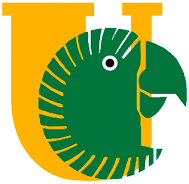 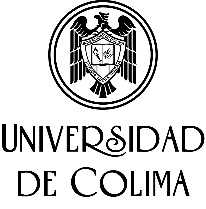 Dirección General de Cultura Física y DeporteLiga Estudiantil Feb-Jul 2020Fútbol Rápido Superior TecománCoordinador: Yuri Olaff Barbosa Meza, Cel.313-106-7241   F o r m a t o    d e    I n s c r i p c i ó nLugar y fechaNombre, Firma y Sello del Director del PlantelNota:  Entregar el formato debidamente llenado en computadora, junto con una copia de la credencial de estudiante vigente o recibo de inscripción de cada uno de los integrantes, del miércoles 5 al viernes 21 de Febrero de 2020, en el Polideportivo Universitario de Tecomán con el responsable de la liga, Yuri Olaff Barbosa Meza.Máximo 11 jugadores, mínimo 7.ACREDITACIÓN DEPORTIVA OBLIGATORIA. Si ya estas inscrito en otra actividad y deseas acreditar con tu equipo, asiste o llama al Departamento de Acreditaciones Deportivas y solicita tu baja, de no hacerlo no se te contarán tus asistencias en la Liga.Nombre del Equipo:Rama:Facultad y/o Bachillerato:NombreNombreNo. CuentaSem./Gpo.1 ° 2 ° 3 ° 4 ° 5 ° 6 ° 7 ° 8 ° 9 ° 10 ° 11 °    Delegado Titular:Teléfono:   Delegado Suplente:Teléfono: